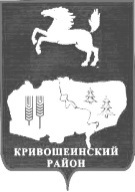 АДМИНИСТРАЦИЯ  КРИВОШЕИНСКОГО РАЙОНАПОСТАНОВЛЕНИЕ24.02.2015											   № 117с. КривошеиноТомской областиО внесении изменений  и дополнений в  постановление Администрации Кривошеинского района от 09.11.2011 № 690 «Об утверждении муниципальной программы «Развитие системы дошкольного образования муниципального образования  Кривошеинский район на 2011-2015 годы».В связи с изменением объёмов финансирования муниципальной программы «Развитие системы дошкольного образования муниципального образования  Кривошеинский район на 2011-2015 годы в 2014 году и включением дополнительных мероприятий по её реализации в 2015 годуПОСТАНОВЛЯЮ:Внести в постановление Администрации Кривошеинского района от 09.11.2011№ 690 «Об  утверждении муниципальной программы «Развитие системы дошкольного образования муниципального образования Кривошеинский район на 2011-2015 годы»  следующие изменения и дополнения:1.1.  В   Паспорте муниципальной программы  «Развитие       системы дошкольного образования муниципального образования Кривошеинский район на 2011-2015 годы»  (далее – Программа) раздел «Объёмы и источники финансирования Программы» изложить в новой редакции согласно приложению 1 к настоящему постановлению;   Раздел IV Программы «Ресурсное обеспечение Программы» изложить в новой редакции согласно приложению 2 к настоящему постановлению;   В Перечень мероприятий муниципальной программы «Развитие системы дошкольного образования муниципального образования Кривошеинский район на 2011-2015 годы» внести следующие изменения и дополнения согласно приложению 3 к настоящему постановлению:1)  дополнить разделом «Наименование мероприятий в 2015 году: укрепление материально-технической базы образовательных учреждений»;2)    раздел «Кадровое обеспечение» изложить в новой редакции.2.   Настоящее постановление вступает в силу с момента его подписания.3.    Настоящее постановление подлежит размещению в сборнике нормативных актов Администрации Кривошеинского района и размещению в сети Интернет на официальном сайте муниципального образования Кривошеинский район.     4.   Контроль за исполнением настоящего постановления возложить  на заместителя Главы муниципального образования по вопросам ЖКХ, строительства, транспорта, связи, ГО и ЧС и социальным вопросам.Глава Кривошеинского района(Глава Администрации)		   					      А.В. РазумниковКустова М.Ф., 2-19-74Направлено:ПрокуратураАрхипов А.М.Кондратьев Д.В.Управление финансовУправление образованияЦМБОУ - 13IV. Ресурсное обеспечение ПрограммыПриложение 3 к постановлению   от  24.02.2015  № 117Перечень мероприятий муниципальной программы «Развитие системыдошкольного образования муниципального образования Кривошеинский район на 2011-2015 годы».      Приложение 1 к постановлению                          от  24.02.2015  № 117Объемы и источники финансирования Программы Общий объём финансирования Программы составит на 2011-2015 годы – 25318,72 тыс. руб. (прогноз)из них:муниципальный бюджет – 5639,45 тыс. руб. областной бюджет (по согласованию)  – 19118,1 тыс. руб.федеральный бюджет (по согласованию) – 550,87 тыс. руб.внебюджетные источники (по согласованию) – 10,32011 год -  3750 тыс. руб.из них:муниципальный бюджет – 750,0 тыс. руб.областной бюджет (по согласованию) – 3000,0 тыс. руб.2012 год -  1820,9 тыс. руб.из них:муниципальный бюджет – 370,0 тыс. руб.областной бюджет (по согласованию) – 1280,0 тыс. руб.федеральный бюджет (по согласованию) – 170,9 тыс. руб.2013 год -  18398,47 тыс. руб.из них:муниципальный бюджет -3330,1 тыс. руб.областной бюджет (по согласованию) – 14678,1 тыс. руб.федеральный бюджет (по согласованию) – 379,97 тыс. руб.внебюджетные источники (по согласованию) – 10,32014 год – 122,5 тыс. руб.из них:муниципальный бюджет – 12,5 тыс. руб.областной бюджет (по согласованию) – 110,0 тыс. руб.2015 год – 1226,85 тыс. руб.из них:муниципальный бюджет -1176,85 тыс. руб.областной бюджет (по согласованию) – 50,0 тыс. руб.         Приложение 2 к постановлению                              от 24.02.2015  № 117Год реализации программы                    Объём финансирования, (тыс. руб.)                    Объём финансирования, (тыс. руб.)                    Объём финансирования, (тыс. руб.)                    Объём финансирования, (тыс. руб.)                    Объём финансирования, (тыс. руб.)Год реализации программыВсего Федеральный бюджет (по согласованию)Областной бюджет (по согласованию)Муниципальный бюджетИные источники2011–2015                 годы  25318,72550,8719118,15639,4510,32011 год3750,0-3000,0750,0-2012 год1820,9170,91280,0370,0-2013 год18398,47379,97678,13330,110,32014 год122,5-110,012,5-2015 год64,8550,014,85Образовательные учрежденияСодержание мероприятияСрок исполнения (год)Объём финансирования (тыс.рублей),всего (прогноз)В том числеВ том числеВ том числеВ том числеОтветственные исполнителиПоказатели результата мероприятия (число вводимых мест)Образовательные учрежденияСодержание мероприятияСрок исполнения (год)Объём финансирования (тыс.рублей),всего (прогноз)Федеральный бюджет (по согласованию)Областной бюджет (по согласованию)Местный бюджетВнебюджетные источники (по согласованию)Ответственные исполнителиПоказатели результата мероприятия (число вводимых мест)Наименование мероприятий в 2015 году: Укрепление материально-технической базы образовательных учрежденийНаименование мероприятий в 2015 году: Укрепление материально-технической базы образовательных учрежденийНаименование мероприятий в 2015 году: Укрепление материально-технической базы образовательных учрежденийНаименование мероприятий в 2015 году: Укрепление материально-технической базы образовательных учрежденийНаименование мероприятий в 2015 году: Укрепление материально-технической базы образовательных учрежденийНаименование мероприятий в 2015 году: Укрепление материально-технической базы образовательных учрежденийНаименование мероприятий в 2015 году: Укрепление материально-технической базы образовательных учрежденийНаименование мероприятий в 2015 году: Укрепление материально-технической базы образовательных учрежденийНаименование мероприятий в 2015 году: Укрепление материально-технической базы образовательных учрежденийНаименование мероприятий в 2015 году: Укрепление материально-технической базы образовательных учрежденийМБДОУ «Берёзка»Приобретение кровельного материала2015683,2--683,2-Управление образования, образовательное учреждениеУкрепление материально-технической базы, текущий ремонт кровлиМБДОУ «Колосок»Приобретение кровельного материала2015478,8--478,8-Управление образования, образовательное учреждениеУкрепление материально-технической базы, текущий ремонт кровли1162,01162,0Кадровое обеспечениеКадровое обеспечениеКадровое обеспечениеКадровое обеспечениеКадровое обеспечениеКадровое обеспечениеКадровое обеспечениеКадровое обеспечениеКадровое обеспечениеКадровое обеспечениеМБОУ «Кривошеинская СОШ»Переподготовка кадров201348,5-36,412,1-Управление образования, образовательные учреждения2МБОУ «Кривошеинская СОШ»Переподготовка кадров201422,5-20,02,5-Управление образования, образовательные учреждения1МБОУ «Кривошеинская СОШ»Переподготовка кадров201512,5-10,02,5-Управление образования, образовательные учреждения1МБДОУ «Берёзка»Переподготовка кадров201351,5-41,2-10,3Управление образования, образовательные учреждения4МБДОУ «Берёзка»Переподготовка кадров201467,5-60,07,5-Управление образования, образовательные учреждения3МБДОУ «Берёзка»Переподготовка кадров201525,0-20,05,0-Управление образования, образовательные учреждения2МБДОУ «Улыбка»Переподготовка кадров2013-----Управление образования, образовательные учреждения0МБДОУ «Улыбка»Переподготовка кадров201432,5-30,02,5-Управление образования, образовательные учреждения1МБДОУ «Улыбка»Переподготовка кадров201512,5-10,02,5-Управление образования, образовательные учреждения1МБОУ «Новокривошеинская ООШ»Переподготовка кадров201514,8510,04,85Управление образования, образовательные учреждения1Итого по разделу2013-2015287,35-237,639,4510,3